Smlouva o energetických službách určených veřejnému zadavateliTato Smlouva o energetických službách se zaručeným výsledkem (dále jen "smlouva")
se uzavírá dle ustanovení § 10e odst. 4 a 5 zákona o hospodaření energií ve spojení s § 1746 odst. 2 občanského zákoníku níže uvedeného dne mezi těmito smluvními stranami:Nemocnice Na Homolce sídlo: Roentgenova 37/2, Praha 5 -Motol 15030, CZIČ: 00023884
DIČ: CZ 00023884telefonické spojení: XXXX e-mail: XXXX bankovní spojení: Česká národní banka 17734051/0710zastoupený: MUDr. Petr Polouček, MBA(dále jen „Klient“)aENESA a.s.sídlo/místo podnikání: U Voborníků 852/10, 190 00 Praha 9, doručovací adresa: Arnošta z Pardubic 676, 530 02 Pardubicezapsán v obchodním rejstříku vedeném Městským soudem v Praze, oddíl B, vložka 10200IČ: 27382052DIČ: CZ27382052telefonické spojení: XXXX e-mail: XXXX bankovní spojení: Komerční banka a.s., č.ú.: 35-6930270207/0100zastoupený: Ing. Milan Dorko, předseda představenstva, Ing. Petr Jančár, místopředseda představenstva, Ing. Pavlína Rezková, člen představenstva; společnost zastupují vždy společně alespoň dva členové představenstva(dále jen „ESCO“)(ESCO a Klient dále společně označováni jen jako "smluvní strany" a jednotlivě jako "smluvní strana")ObsahČlánek 1. Úvodní prohlášení	4Článek 2. Definice	5Článek 3. Účel smlouvy	8Článek 4. Předmět smlouvy	8Článek 5. Ověření stavu a využití energie v objektech	10Článek 6. Práva a povinnosti smluvních stran	12Článek 7. Komplexní zkoušky	16Článek 8. Předání	16Článek 9. Záruka za jakost	17Článek 10. Základní prostá opatření	19Článek 11. Energetický management a související služby	20Článek 12. Záruka za dosažení garantované úspory	21Článek 13. Dodatečná opatření	21Článek 14. Změna okolností	23Článek 15. Roční porady a průběžné zprávy	24Článek 16. Závěrečná zpráva	24Článek 17. Cena za provedení opatření	26Článek 18. Cena energetického managementu a souvisejících služeb	27Článek 19. Sankce za nedosažení garantované úspory	27Článek 20. Prémie za překročení garantované úspory	27Článek 21. Závěrečné vypořádání	28Článek 22. Fakturace	28Článek 23. Splatnost	28Článek 24. Další platební podmínky	29Článek 25. Vzájemná informační povinnost	30Článek 26. Ochrana informací a obchodní tajemství	30Článek 27. Komunikace	32Článek 28. Oprávněné osoby	32Článek 29. Právo užití	32Článek 30. Pojištění	32Článek 31. Postoupení pohledávek	33Článek 32. Vyšší moc	33Článek 33. Náhrada škody	33Článek 34. Poddodávky	34Článek 35. Smluvní pokuty	35Článek 36. Trvání smlouvy	35Článek 37. Řešení sporů	37Článek 38. Protikorupční ustanovení	38Článek 39. Závěrečná ustanovení	39Část první: Obecná ustanovení
Úvodní prohlášeníZákon o hospodaření energií stanoví v ustanovení § 10e povinné náležitosti smluv o energetických službách. Tato smlouva včetně jejích příloh, které jsou její nedílnou součástí, splňuje požadavky stanovené § 10e zákona o hospodaření energií a je smlouvou o energetických službách se zaručeným výsledkem dle ustanovení § 10e odst. 5 zákona o hospodaření energií.ESCO prohlašuje a zavazuje se, že podniká v oblasti energetických služeb a je držitelem všech oprávnění potřebných pro plnění této smlouvy;disponuje dostatečnými lidskými a finančními zdroji pro splnění jeho závazků podle této smlouvy;mu není známo nic, co by mohlo ohrozit z její strany plnění této smlouvy (např. nevyjasněné vlastnické vztahy apod.), zejména ESCO není známo, že by proti ESCO v tomto směru bylo vedeno nebo hrozilo soudní, rozhodčí či jiné řízení;uzavření této smlouvy a plnění ESCO dle této smlouvy je v souladu s podmínkami obsaženými v korporátních dokumentech ESCO, zejména pak v souladu se společenskou smlouvou a/nebo stanovami a/nebo jinými obdobnými dokumenty, pokud existují. Klient prohlašuje, žeuzavření této smlouvy je řádně schváleno příslušnými orgány Klienta a je v souladu:s jeho vnitřními organizačními předpisy,s právními předpisy, kterými je vázán a/nebo které se vztahují k jeho majetku,s veškerými smlouvami (např. smlouvy s dodavateli energií s dlouhou výpovědní lhůtou apod.) nebo pravomocnými soudními, rozhodčími nebo správními rozhodnutími, kterými je vázán, nebo které se vztahují k jeho majetku,není známo nic, co by mohlo ohrozit z jeho strany plnění této smlouvy (např. nevyjasněné vlastnické vztahy apod.), zejména mu není známo, že by proti němu v tomto směru bylo vedeno, nebo mu hrozilo soudní, rozhodčí či jiné řízení.je výlučným vlastníkem areálu a jednotlivých objektů v areálu a jeho energetického hospodářství, anebo v případě, že není výlučným vlastníkem areálu a jednotlivých objektů v areálu, je oprávněný areál a jednotlivé objekty užívat a nakládat s nimi v nezbytném rozsahu pro plnění práv a povinností dle této smlouvy.
DefiniceNíže uvedené termíny této smlouvy mají význam definovaný v tomto odstavci:„areál“ znamená samostatnou provozní a/nebo správní jednotku Klienta nacházející se v jedné lokalitě, která je tvořena jedním nebo více objekty; specifikace areálů a do nich náležejících objektů je uvedena v příloze č. 1 této smlouvy;  „den“ znamená kalendářní den, pokud není uvedeno jinak;„deník“ má význam uvedený v Článek 6.3 písm. j);„dílčí technologický celek“ jednotlivé základní opatření (či soubor základních opatření) po jehož předání je ESCO oprávněno fakturovat. Bližší specifikace je uvedena v příloze č.13 této smlouvy.doba poskytování garance“ znamená dobu od 1.1.2024 do 31.12.2033, po kterou ESCO poskytuje garance za dosažení úspory;„dílčí nadúspora“ má význam uvedený v Článek 20 „dodatečné opatření“ znamená jakékoliv opatření s výjimkou základních opatření specifikovaných v příloze č. 2 této smlouvy a dělí se na:„nápravné dodatečné opatření“ má význam uvedený v Článek 13.1;„doporučené dodatečné opatření“ má význam uvedený v Článek 13.3;„energie“ znamená všechny formy obchodně dostupné energie včetně elektřiny, zemního plynu (včetně zkapalněného zemního plynu), zkapalněného ropného plynu, jakýchkoli paliv pro vytápění a chlazení včetně dálkového vytápění a chlazení, uhlí a lignitu, rašeliny, pohonných hmot (kromě leteckých a námořních lodních paliv) a biomasy;„energetické služby“ znamenají veškeré činnosti prováděné ze strany ESCO pro Klienta podle této smlouvy;„energetický management“ znamená souhrn činností ESCO spočívající ve sledování a vyhodnocování hospodaření s energií v jednotlivých areálech a objektech Klienta po provedení základních opatření, a to zejména s ohledem na stanovení vlivu provedených opatření na využití energie a na výši energetických a provozních nákladů. Zahrnuje i doporučování dalších možností, jak zlepšit hospodaření s energií. Energetický management je nedílnou součástí služeb poskytovaných ESCO v rámci této smlouvy a je popsán v příloze č. 7 a v souladu s Metodickým návodem pro splnění požadavku na zavedení energetického managementu v prioritní ose 5 OPŽP 2014–2020;„energetický systém“ znamená soustavu technických a jiných zařízení sloužících k výrobě, rozvodu a užití energie v objektech Klienta;„ESCO (Energy Service Company)“ znamená poskytovatel energetických služeb dle § 2 odst. 2 písm. (j) ve spojení s §10e zákona o hospodaření energií a subjekt specifikovaný v záhlaví této smlouvy, který poskytuje energetické služby se zaručeným výsledkem dle této smlouvy;„garantovaná úspora“ nebo „garance“ znamená minimální výši úspory energie a nákladů, které má být v důsledku provedení opatření podle této smlouvy v jednotlivých zúčtovacích obdobích dosahováno. Výše garantované úspory je specifikována v příloze č. 5 této smlouvy;„harmonogram realizace projektu“ znamená harmonogram realizace projektu specifikovaný v příloze č. 4;„harmonogram realizace základních opatření“ má význam uvedený v Článek 6.3 písm. b);„investiční opatření“ znamená opatření stavebně konstrukční povahy nebo opatření vedoucí ke změně nebo instalaci nové technologie. Základní investiční opatření jsou specifikována v příloze č. 2;investiční opatření prováděné Klientem“ – znamenají opatření, které zajišťuje klient vlastními silami a na vlastní náklady. Toto opatření zahrnuje zateplení obvodového zdiva, opravu a zateplení střechy a výměnu výplní otvorů. Na realizaci tohoto opatření je poskytnuta dotace z OPŽP. Opatření bude provádět společnost …., která bude ručit za provedení prací v souladu s dokumentací pro provedení stavby (DPS), zajišťovanou Klientem, za použití předepsaných materiálů a technologických postupů, kvalitu provedených prací, které mají přímý dopad vliv na úspory energií, za plnění podmínek dotačního titulu. Ze strany ESCO bude poskytnut technický dozor na průběh stavebních opatření. ESCO garantuje úsporu energií za investiční opatření prováděná Klientem.  „IPMVP“ (International Performance Measurement and Verification Protocol) znamená Mezinárodní protokol o měření a verifikaci, vyhodnocování dosažených úspor; „Klient“ znamená příjemce energetických služeb dle ve smyslu §10e zákona o hospodaření energií a subjekt, specifikovaný v záhlaví této smlouvy, který je příjemcem energetických služeb se zaručeným výsledkem dle této smlouvy, „občanský zákoník“ znamená zákon č. 89/2012 Sb., ve znění pozdějších předpisů;„období provádění základních opatření“ znamená období ode dne předání prvního staveniště v prvním objektu Klientem ESCO a končí předáním posledního z předmětů základních investičních opatření po jejich řádném ukončení ze strany ESCO Klientovi (nestanoví-li smlouva jinak);„obchodní tajemství ESCO“ má význam uvedený v Článek 26.3;„objekt“ znamená budovu, část budovy, místnost, anebo jiný prostor, který je jednotlivě specifikován v příloze č. 1 této smlouvy;„opatření“ znamená takový postup prací nebo změna technologie, které vede jednotlivě a/nebo společně s jinými opatřeními ke zvýšení energetické účinnosti a ke snížení provozních nákladů a vede u Klienta zejména k těmto následujícím změnám: stavebně konstrukčním změnám, změnám technologie,ekonomickým změnám, nebozměnám v lidském chování.Konkrétní opatření nemusí vést ke snížení provozních nákladů a zvýšení energetické účinnosti, pokud je nezbytné nebo doplňující k jiným opatřením, které k těmto cílům vedou, anebo si jejich provedení bez ohledu na to před uzavřením smlouvy vyžádal Klient;„oprávněné osoby“ má význam uvedený v Článek 28.1;„projekt“ má význam uvedený v Článek 3.1;„prosté opatření“ znamená opatření, které není investičním opatřením (např. organizační nebo provozní povahy). Prosté opatření může spočívat ve formulování způsobu motivace zaměstnanců Klienta anebo uživatelů objektů Klienta k energeticky účinnému chování. Základní prostá opatření jsou specifikována v příloze č. 2;„prostředník“ má význam uvedený v Článek 37.2;„provozní náklady“ znamenají náklady Klienta na spotřebu energií a další náklady s tím související. Výčet jednotlivých provozních nákladů je uveden v příloze č. 1 této smlouvy.„předání“ má význam uvedený v Článek 8.1;„předběžná zpráva“ má význam uvedený v Článek 5.4;„účelně vynaložené náklady“ má význam uvedený v Článek 5.5;„úspora energie“ znamená nerealizovanou spotřebu energie a/nebo normalizovanou úsporu v objektech Klienta. Stanovení konkrétní výše a způsobu úpravy referenčních hodnot spotřeby energie, způsobu měření energie a způsobu výpočtu úspory energie za příslušné zúčtovací období jsou specifikovány v příloze č. 6 této smlouvy. „úspora nákladů“ znamená úsporu nákladů Klienta vyjádřenou ve finančním ekvivalentu (penězích). Konkrétní specifikace způsobu výpočtu úspory nákladů za příslušné zúčtovací období je specifikovaná v příloze č. 6 této smlouvy. „zadávací dokumentace“ znamená zadávací dokumentaci k veřejné zakázce ohledně realizace projektu;„základní opatření“ znamenají investiční opatření a/nebo prostá opatření, specifikovaná v příloze č. 2 této smlouvy. Základní investiční opatření je rozděleno na dílčí technologické celky ve smyslu přílohy č.13.;„zákon o DPH“ znamená zákon č. 235/2004 Sb., o dani z přidané hodnoty, v platném znění, nebo jiný právní předpis případně v budoucnu nahrazující tento zákon a stanovující daň z přidané hodnoty; „zákon o hospodaření energií“ znamená zákon č. 406/2000 Sb., o hospodaření energií, v platném znění, nebo jiný právní předpis případně v budoucnu nahrazující tento zákon a upravující poskytování energetických služeb;„zákon o registru smluv“ znamená zákon č. 340/2015 Sb., o zvláštních podmínkách účinnosti některých smluv, uveřejňování těchto smluv a o registru smluv (zákon o registru smluv); „záruční doba“ má význam uvedený v Článek 9.1;„závěrečné vypořádání“ má význam uvedený v Článek 21.1;„změna cen nákladů“ zvýšení nebo snížení cen materiálních, personálních či jiných vstupů potřebných pro provedení základních opatření stanovenými v příloze č. 14„závěrečná zpráva“ má význam uvedený v Článek 16;„změna okolností“ má význam uvedený v Článek 14.1;„zúčtovací období“ znamenají roční období, na něž je rozdělena doba poskytování garance. První zúčtovací období trvá od 1.1.2024 do 31.12.2024, další zúčtovací období začíná vždy 1.1. a končí 31.12. příslušného roku a poslední zúčtovací období trvá od 1.1.2033 do 31.12.2033;„zvýšení energetické účinnosti“ znamená nárůst energetické účinnosti u objektů Klienta v důsledku provedení opatření ESCO podle této smlouvy;„VOP“ znamenají Všeobecné obchodní podmínky Nemocnice Na Homolce;„IPP“ znamená Interní protikorupční program;„ZZVZ“ znamená zákon č. 134/2016 Sb., o zadávání veřejných zakázek, ve znění pozdějších předpisů. 
Účel smlouvyÚčelem této smlouvy je stanovení základních práv a povinností smluvních stran pro naplnění projektového cíle, kterým je dosažení zvýšení energetické účinnosti a snížení provozních nákladů v objektech Klienta prostřednictvím realizace energetických služeb se zaručeným výsledkem dle § 2 odst. 2 písm. j) ve spojení s § 10e zákona o hospodaření energií spočívajících:v realizaci předběžných činností;na nich navazující realizaci základních opatření;poskytování energetického managementu v objektech a poskytování dalších souvisejících činností a služeb zahrnujících provedení dodatečných opatření; poskytování záruky za dosažení smluvně garantovaných úspor;  a to vše po dobu trvání smlouvy v rozsahu a za podmínek specifikovaných v této smlouvě (dále souhrnně též jako „projekt“).
Předmět smlouvyESCO se zavazuje provést projekt s odbornou péčí a za podmínek stanovených v této smlouvě, v souladu s VOP a v souladu s obecně závaznými předpisy s tím, že se Klient zavazuje za podmínek stanovených ve smlouvě vypořádat cenu opatření, finanční náklady, cenu energetického managementu a souvisejících služeb.  Realizace projektu bude provedena v následujících etapách:I. etapa: předběžné činnosti (ověření stavu využití energií v objektech) – (viz zejména Část druhá smlouvy);II. etapa: provedení základních opatření (viz zejména Část třetí smlouvy);III. etapa: poskytování garancí a finanční vypořádání – zahrnující zejména vypořádání ceny za provedení opatření včetně úhrady finančních nákladů, poskytování energetického managementu, vyhodnocování úspor a poskytování záruky za dosažení smluvně garantovaných úspor, stanovení a provedení dodatečných opatření, a to včetně realizace a finančního vypořádání doporučených dodatečných opatření (viz zejména Část čtvrtá a Část pátá smlouvy).Realizace projektu je dokončena okamžikem dokončení všech etap projektu, tj. I. etapy, II. etapy a III. etapy specifikovaných v Článek 4.2 za podmínek stanovených v této smlouvě.Část druhá: Předběžné činnosti
Ověření stavu a využití energie v objektechSmluvní strany tímto výslovně potvrzují, že smlouva byla uzavřena výlučně na základě informací a podkladů obsažených v zadávací dokumentaci a informací obdržených v průběhu zadávacího řízení. Popis výchozího stavu včetně referenční spotřeby nákladů je specifikován v příloze č. 1 této Smlouvy.Klient se zavazuje nejpozději ke dni platnosti smlouvy předat ESCO kompletní dokumentaci k provedení stavby investičních opatření prováděných Klientem, pro posouzení, zda lze v daném objektu, po provedení investičních opatření, dosáhnout požadované garantované úspory.ESCO se zavazuje před zahájením provádění základních opatření podrobně ověřit stav využití energie v objektech a ostatní poskytnuté informace a Klient se zavazuje poskytnout ESCO při naplňování této povinnosti ESCO nezbytnou součinnost, zejména pak umožnit přístup (a to i opakovaně) do objektů a umožnit přístup k účetním dokladům vztahujícím se k platbám za úhradu nákladů, které mají být předmětem garantovaných úspor.    ESCO se zavazuje do [90] dnů od nabytí účinnosti této smlouvy předložit Klientovi písemnou zprávu o ověření stavu využití energie v objektech a ostatních poskytnutých informacích (dále jen „předběžná zpráva“), ve které minimálně uvede:zda zjistil jakékoliv odchylky či nesrovnalosti v údajích uvedených zadávací dokumentaci a v průběhu zadávacího řízení;pokud ano, zda to má vliv na vymezení základních opatření, cenu, výši garantované úspory či další podstatné smluvní podmínky.ESCO je povinen své závěry, zejména pokud shledá, že údaje uvedené v zadávací dokumentaci nejsou správné nebo úplné, řádným způsobem odůvodnit.Pokud ESCO v rámci ověření skutečného stavu zjistí odchylky či nesrovnalosti v údajích uvedených v zadávací dokumentaci a obdržených v průběhu zadávacího řízení, které mají takový vliv na vymezení základních opatření, cenu, dobu splatnosti, či další podstatné smluvní podmínky, že Klient nemůže nadále spravedlivě požadovat, aby ESCO nadále garantovala plnění těchto smluvních podmínek, je ESCO oprávněna od smlouvy odstoupit. Právo na odstoupení od smlouvy je třeba uplatnit nejpozději do 30 dnů ode dne uplynutí lhůty pro předložení předběžné zprávy, jinak toto právo zaniká.V případě postupu dle Článek 5.5, má ESCO právo na náhradu účelně vynaložených nákladů spojených s vypracováním předběžné zprávy (dále jen „účelně vynaložené náklady“). Výši účelně vynaložených nákladů, včetně jejího odůvodnění, je ESCO povinna u Klienta uplatnit nejpozději současně s odstoupením. Smluvní strany se dohodly na limitaci výše účelně vynaložených nákladů, a to tak, že nepřekročí 100 000,- Kč (slovy: sto tisíc Kč bez DPH). V případech specifikovaných v Článek 5.5 se smluvní strany mohou dohodnout také na změně smluvních podmínek, které by zohledňovaly nově zjištěné skutečnosti, pokud takový postup bude v souladu se ZZVZ. Dohoda bude potvrzena oběma stranami formou dodatku k této smlouvě.Část třetí: Období provádění základních opatření
Práva a povinnosti smluvních stranESCO se za součinnosti Klienta zavazuje k provedení základních opatření, tj. provedení základních investičních opatření a základních prostých opatření, a tím snížit způsobem stanoveným touto smlouvou provozní náklady Klienta a zvýšit energetickou účinnost.Klient se zavazuje, že po období provádění základních opatření umožní ESCO a jím určeným třetím osobám přístup do areálů a jednotlivých objektů a oddělení během pracovních dnů v obvyklé pracovní době a to od 7:00 do 17:00 a v mimopracovní dny po dohodě s Klientem kdykoli, bude-li to nutné;snášet omezení nezbytná při provádění opatření dle harmonogramu;poskytnout na vlastní náklady ESCO elektřinu, zemní plyn, vodu, případně další média v míře nezbytné pro provádění opatření;poskytnout ESCO a jí určeným osobám skladovací uzamykatelné prostor pro uskladnění materiálu pro provedení základní investičních opatření, včetně kanceláře v jednotlivých areálech areálech; poskytnout ESCO a jí určeným osobám sociální zázemí pro jejich zaměstnance a spolupracující osoby (WC, sprcha, šatna s uzamykatelnými skříňkami);poskytnout nezbytnou součinnost nutnou k provedení opatření, zejména poskytování informací o plánovaných činnostech mimo tuto smlouvu prováděných výhradně Klientem v areálech, jednotlivých objektech, prostorách a místnostech, ve kterých bude ESCO provádět základní opatření, požadované informace poskytne Klient v požadované době, nejpozději do 10 dnů od vyžádání;udělí ESCO příslušné plné moci, vyžaduje-li vyřízení určitých záležitostí v rámci této smlouvy uskutečnění právních úkonů jménem Klienta.Požadované informace či podklady dle Článek 6.2 se zavazuje Klient poskytnout ESCO nejpozději do 10 dnů od doručení písemné žádosti ESCO, nebude-li stanoveno jinak.ESCO se zavazuje:před zahájením období provádění základních opatření vypracovat a předložit Klientovi k připomínkám projektovou dokumentaci, je-li pro realizaci základních investičních opatření potřebná anebo nezbytná; nevyjádří-li se Klient 
do 21 kalendářních dnů ode dne předložení projektové dokumentace, považuje se projektová dokumentace za schválenou;před zahájením období provádění základních opatření vypracovat a předložit Klientovi k připomínkám upřesněný časový plán provádění základních opatření (dále jen „harmonogram realizace základních opatření“), který bude v souladu s harmonogramem realizace projektu uvedeném v příloze č. 4, a bude respektovat charakter a využití objektů a sestaven tak, aby případné narušení provozu objektů bylo minimální; Klient poskytne jako podklad pro zpracování harmonogramu plán údržby a harmonogram investičních opatřeních prováděných Klientem. Harmonogram realizace povinných opatření zajistí ESCO s důrazem na minimalizaci vlivu realizace opatření na chod nemocnice, především pak minimalizace vlivu na péči o pacienty (tj. domyslet odstávky jednotlivých technologických celků s ohledem na požadavky Klienta) v rámci 3 konzultačních schůzek se zástupci klienta, konaných v sídle klienta, nevyjádří-li se Klient do 21 kalendářních dnů ode dne předložení harmonogramu realizace základních opatřeních, považuje se harmonogram za schválený. Termíny uvedené v harmonogramu si smluvní strany potvrdí, vždy minimálně 2 týdny před začátkem realizace konkrétních činností s ohledem na aktuální provoz dotčených oddělenív harmonogramu realizace základních opatření budou definovány podrobně věcně a časově jednotlivé činnosti nutné pro provedení základních investičních opatření, stanovena doba jejich trvání a určena vazba na předcházející a následující činnosti, popsána případně nutná opatření k zálohování potřebných částí dotčených systémů TZB;v harmonogramu realizace projektu budou uvedeny časové milníky i pro přípravu projektu, jako termín zpracování a předložení projektové dokumentace, termín podání žádosti o stavební povolení, termín zahájení a ukončení realizačních prací, termín zahájení a ukončení zkušebního provozu, termín ukončení projektu, termín kolaudačního řízení atd.;harmonogram realizace základních opatření bude obsahovat i plán kontrolních dnů;počátek v harmonogramu je vždy definován podpisem smlouvy dle Článku 41 odst.5.  před zahájením provádění základních investičních opatření zajistit za maximální součinnosti Klienta ohledně základních investičních opatření vydání stavebního povolení, příp. jiných povolení či rozhodnutí orgánů veřejné správy nezbytných dle právních předpisů na základě udělené plné moci k provedení základních investičních opatření, a to v souladu s harmonogramem realizace základních opatření; zastupovat Klienta při projednávání projektové dokumentace s dotčenými fyzickými či právnickými osobami, správci sítí a příslušnými orgány;zastupovat Klienta v rámci územního, stavebního a kolaudačního řízení souvisejícího s prováděním základních investičních opatření, případně v dalších řízeních před orgány veřejné správy vztahujícími se k základním investičním opatřením, k čemuž Klient udělí ESCO plnou moc, pokud se Smluvní strany nedohodnou jinakdle schváleného harmonogramu realizace základních opatření organizovat kontrolní dny, zvát na ně oprávněné osoby a vyhotovovat z nich pro své potřeby a potřeby Klienta zápisy, pokud se Smluvní strany nedohodnou jinakprovádět základní investiční opatření v souladu s obecně závaznými právními předpisy, příslušnými českými technickými normami, jakož i vnitřními předpisy Klienta, s nimiž byla před uzavřením této smlouvy seznámena (zejména bezpečnostní předpisy); provést základní investiční opatření tak, že po jejich dokončení bude energetický systém, jehož se předměty základních investičních opatření stanou součástí, schopen provozu v souladu se standardními provozními podmínkami uvedenými v příloze č. 7.při provádění základních investičních opatření použít výhradně výrobky, na které bylo vydáno prohlášení o shodě dle zákona č. 22/1997 Sb., o technických požadavcích na výrobky a o změně a doplnění některých zákonů, v platném znění;vést ode dne převzetí staveniště deník stavebních a montážních prací (dále jen „deník“) souladu s požadavky obecně závazných předpisů, zejména pak v souladu s ustanovením § 152 odst. 6 zákona č. 183/2006 Sb., Smlouva o energetických službách určených veřejnému zadavateli stavební zákon, ve znění pozdějších předpisů,1 (dále jen „deník“). Zápisem do deníku nelze měnit nebo doplňovat tuto smlouvu. deník vede zásadně odpovědný pracovník ESCO (stavbyvedoucí);záznamy do deníku mohou provádět oprávněné osoby;deník bude Klientovi trvale k dispozici na staveništi;zápisem do deníku nelze měnit nebo doplňovat tuto smlouvu. deníky uschová ESCO po dobu trvání této smlouvy, poté je předá Klientovi;demontovat a zlikvidovat nahrazovaná technická zařízení, v souladu s aktuálně účinnou právní úpravou, která se stanou nepotřebnými, je-li to technicky možné a ekonomicky přiměřené. ESCO je povinen Klienta písemně vyzvat k převzetí takových demontovaných zařízení. Nepřevezme-li Klienta taková zařízení do 30 pracovních dnů ode dne doručení výzvy k jejich převzetí, je ESCO oprávněn je bez dalšího jako nepotřebné na svůj účet zlikvidovat, přičemž ESCO je povinen postupovat v souladu s legislativou platnou pro nakládání se státním majetkem a předat Klientovi doklad o provedené likvidaci, případně také předat výtěžek z prodeje po odečtení svých prokázaných nákladů;po dokončení každého základního investičního opatření předat Klientovi veškerou dokumentaci potřebnou pro provoz a údržbu předmětu takového opatření;vypracovat provozní řád a provést školení zaměstnanců Klient určených k obsluze nebo údržbě technických zařízení, které jsou předmětem investičních opatření;včas informovat Klienta o jednáních, na kterých je nezbytná jeho účast;provést komplexní zkoušky v souladu s ustanoveními Článek 7;dojde-li v důsledku provedení investičních opatření ke změnám v zastavěnosti území, provést geodetické zaměření skutečného stavu stavbou dotčeného území a vyhotovit situační výkres (výškopis + polohopis);bez zbytečného odkladu, nejpozději do 30 dnů, předat Klientovi doklady, které za něho převzala při vyřizování záležitostí dle této smlouvy;ESCO převezme garanci za úspory na investičních opatřeních prováděných Klientem, která jsou součástí žádosti o dotaci.Klient se zavazuje předat staveniště (areál/y) v termínu stanoveném v harmonogramu realizace projektu.Smluvní strany se dohodly, že termíny uvedené v harmonogramu realizace projektu a/nebo harmonogramu realizace základních opatření se prodlužují o dobu, po kterou je Klient v prodlení s poskytnutím potřebné součinnosti ESCO, tj. po dobu, kdy Klient nepředá staveniště dle harmonogramu realizace projektu a dále po dobu, po kterou ESCO nemohla plnit své závazky provést opatření z důvodů nenacházejících se na její straně či na straně třetích osob, s jejichž pomocí tento závazek plní a o této skutečností je ESCO neprodleně prokazatelným způsobem s uvedením důvodu Klienta informovala.ESCO je povinen zajistit dodržování BOZP v souladu s obecně závaznými předpisy, zejména obecně závazných ust. § 101 zák. č. 262/2006 Sb., zákoník práce, v platném znění, zákonem č. 309/2006 Sb., o zajištění dalších podmínek bezpečnosti a ochrany zdraví při práci, v platném znění, a dále zodpovídá za dodržování předpisů vztahujících se k požární ochraně a ochraně životního prostředí. Pokud budou splněny podmínky pro zajištění koordinátora BOZP, zajistí ho na své náklady Klient v souladu s § 14 a § 15 zákona č. 309/2006 Sb.Smluvní strany se za účelem opatření k zajištění bezpečnosti a ochrany zdraví při práci zavazují vzájemně se písemně informovat o rizicích a přijatých opatřeních k ochraně před jejich působením, která se týkají provádění předmětu smlouvy a místa plnění včetně přístupu na místo plnění. Do 14 dní před zahájením provádění základních opatření si smluvní strany vzájemně prokazatelně předají výstupy hodnocení rizik (dále jen „výstupy“), která se týkají rozsahu a způsobu provádění předmětu smlouvy. Výstupy mohou být vyhotoveny ve formě samostatného protokolu, jenž se dnem předání druhé smluvní straně stává součástí této smlouvy. Do doby, než budou výstupy oběma smluvními stranami řádně předány, není ESCO oprávněn zahájit provádění předmětu smlouvy.Klient seznámí ESCO s výstupem včetně místních podmínek místa plnění a přístupu k němu a poskytne ESCO veškerou součinnost potřebnou k tomu, aby dotčené osoby mohly být s výstupem řádně seznámeny. Před zahájením provádění předmětu smlouvy Klient zajistí školení dotčených osob o rizicích, místních podmínkách v místě plnění a o základních informacích pro pohyb osob v areálu staveniště. V případě, že se školení zúčastní zástupci dotčených osob, je ESCO povinna dodat Klientovi kopii dokladu o proškolení dotčených osob dle předchozí věty. Klient je oprávněn provádět kontroly dodržování zásad bezpečnosti a ochrany zdraví při práci ze strany zaměstnanců ESCO. V případě, že Klient shledá porušení zásad bezpečnosti a ochrany zdraví při práci, zavazuje se ESCO bezodkladně učinit opatření k nápravě. Shledá-li Klient porušení zásad vedoucí k ohrožení zdraví nebo života osob, je ESCO povinen provádění díla okamžitě přerušit až do doby, kdy bude nežádoucí stav odstraněn. ESCO se zavazuje nahradit Klientovi škodu vzniklou v důsledku přerušení provádění předmětu smlouvy z důvodů na straně ESCO.ESCO má povinnost umožnit výkon technického dozoru Klienta. Zároveň je ESCO povinna zajistit pro výkon této činnosti odpovídající zázemí v rámci staveniště. 
Komplexní zkouškySmluvní strany se dohodly, že před předáním bude provedením komplexních zkoušek prokázáno, že základní investiční opatření byla provedena ze strany ESCO řádně.Případné požadavky na prováděné komplexní zkoušky jsou uvedeny v příloze č. 2. Podmínky jejich úspěšnosti jsou stanoveny příslušnými obecně závaznými právními předpisy, českými technickými normami.Smluvní strany si dohodly, že energie, média a pracovníky pro provádění komplexních zkoušek poskytne Klient.Nejméně 5 pracovních dnů předem ESCO oznámí zápisem do deníku a písemně oprávněným osobám Klienta zahájení komplexních zkoušek s uvedením požadavků na součinnost ze strany Klienta.Ke dni zahájení komplexních zkoušek se ESCO zavazuje předat Klientovi doklady vztahující se k provozu předmětů základních investičních opatření, zejména:doklady o výsledcích předepsaných zkoušek a o způsobilosti zařízení k plynulému a bezpečnému provozu,revizní zprávy vybraných zařízení. ESCO se zavazuje nejméně 5 pracovních dnů před zahájením komplexních zkoušek zaslat Klientovi úplný seznam dokladů podle tohoto odstavce. Vyžaduje-li povaha základních opatření provést v rámci komplexních zkoušek topnou zkoušku a není-li to možné s ohledem na nevyhovující venkovní teplotu, topná zkouška se v rámci komplexních zkoušek neprovádí a provede se samostatně, jakmile to bude možné. Tato skutečnost se uvede v zápise podle Článek 7.7, včetně uvedení předpokládaného termínu provedení topné zkoušky. Nastane-li během komplexních zkoušek přerušení z důvodu nikoliv na straně ESCO, započítává se doba takového přerušení do celkové doby komplexních zkoušek. O průběhu komplexních zkoušek a jejich výsledku bude sepsán zápis, podepsaný oprávněnými zástupci obou smluvních stran, přičemž každá ze smluvních stran obdrží po jednom vyhotovení.
PředáníESCO splní svoji povinnost provést základní investiční opatření jejich řádným ukončením a předáním Klientovi (výše a dále jen „předání“). Předání jednotlivých základních investičních opatření může probíhat i po jednotlivých objektech a jednotlivých opatřeních definovaných v příloze č.13 podpisem protokolu oběma smluvními stranami ESCO se zavazuje nejméně 5 pracovních dní přede dnem předání písemně oznámit Klientovi termín předání a předložit návrh protokolu o předání a převzetí základních investičních opatření.Klient se zavazuje převzít provedené základní investiční opatření, jestliže komplexní zkoušky byly úspěšné, není-li ve smlouvě stanoveno jinak;základní investiční opatření nevykazují vady nebo nedodělky, které nebrání jejich řádnému užívání, bezpečnému provozu či které ztěžují jejich provoz;Předání nebrání, není-li možné provést topnou zkoušku v rámci komplexních zkoušek. Neprovedení topné zkoušky se v takovém případě považuje za nedodělek nebránící řádnému užívání. O předání základních investičních opatření se zavazují smluvní strany sepsat protokol, ve kterém zejména uvedou soupis případných vad a nedodělků, včetně stanovení termínů, v nichž je ESCO povinna takové vady a nedodělky odstranit Protokol bude vyhotoven ve dvou stejnopisech a podepsán oprávněnými zástupci obou smluvních stran, každá ze smluvních stran obdrží po jednom jeho vyhotovení.Nepřevezme-li Klient základní investiční opatření, ač je k tomu povinen dle bodu 3:končí doba pro provedení základních opatření azačíná plynout doba splatnosti a;začíná plynout záruční lhůta aESCO je oprávněna vystavit fakturu na zaplacení ceny za provedení základních opatření; apřechází na Klienta nebezpečí škody na základních investičních opatřeních.Zjistí-li Klient při předání a následně v dalším období záruky za jakost vady a nedodělky, je povinen tuto skutečnost bez zbytečného odkladu oznámit ESCO.Jestliže ESCO neodstraní vady a nedodělky v přiměřené lhůtě, a to ani v dodatečně poskytnuté přiměřené lhůtě na základě písemné výzvy, je Klient oprávněn vady nechat odstranit na účet ESCO. V takovém případě je ESCO povinna zaplatit Klientovi veškeré náklady jím vynaložené v souvislosti s odstraněním vad a nedodělků.Po odstranění jednotlivých vad a nedodělků bude mezi smluvními stranami sepsán protokol o odstranění vad a nedodělků, na který se vztahují výše uvedená pravidla týkající se protokolu obdobně (povinnost ESCO oznámit jejich odstranění, počet vyhotovení).Vlastnické právo k základním investičním opatřením a nebezpečí škody k základním investičním opatřením přechází na Klienta okamžikem jejich předání na základě protokolu podepsaného oběma smluvními stranami.ESCO odpovídá za škodu způsobenou jeho zaměstnanci nebo třetími osobami, kterým umožnil přístup do areálu Klienta, a to počínaje dnem převzetí stanoviště.
Záruka za jakostNa základní investiční opatření, která Klient převezme a bude provozovat a udržovat za podmínek dle této smlouvy, poskytne ESCO záruku za jakost, a to v rozsahu: [60] měsíců u technologického zařízení, [60] měsíců na montážní práce, [60] měsíců na stavební práce, (dále jen „záruční doba“).Záruční doba počíná běžet předáním příslušných základních investičních opatření, nestanoví-li smlouva jinak. V případě, že se kdykoliv v průběhu záruční doby objeví nějaká vada, za kterou odpovídá ESCO, prodlužuje se záruční doba příslušného základního investičního opatření a/nebo jeho části o dobu řádně uplatněné reklamace a dobu, po kterou nemohlo být příslušné základní investiční opatření a/nebo jeho část užíváno.V případě, že ESCO vymění konkrétní základní investiční opatření a/nebo jeho část, na něž se vztahuje samostatná záruční doba, běží u vyměněného základního investičního opatření a/nebo jeho části nová záruční doba ve stejném rozsahu a délce jako u původního základního investičního opatření či jeho části, nejdéle však po dobu trvání garance.Odpovědnost ESCO za vady základních investičních opatření, na něž se vztahuje záruka, nevzniká, jestliže tyto vady byly způsobeny vnějšími událostmi a nezpůsobil je ESCO nebo osoby, s jejichž pomocí ESCO plnil svůj závazek, nebojestliže Klient porušil povinnosti stanovené mu/jim touto smlouvou ve vztahu k základnímu investičnímu opatření, jehož se záruka za jakost týká, nebojestliže vada byla způsobena nedodržením pokynu ze strany ESCO nebo neodborným zásahem třetí osobou nebo Klienta.Vady, na něž se vztahuje záruka, je Klient povinen ESCO oznámit bez zbytečného odkladu poté, co je zjistí, formou písemné reklamace, v níž je povinen danou vadu přesně popsat, např. uvedením způsobu, jak se projevuje. Reklamaci lze uplatit do posledního dne záruční lhůty, přičemž i reklamace odeslaná Klientem v poslední den záruční lhůty se považuje za včas uplatněnou.V případě existence reklamované vady základních investičních opatření (ať již uznané nebo neuznané reklamované vady) bránící provozu objektu, nebo areálu, je ESCO povinen dle charakteru vady základních investičních opatření zprovoznit objekt nebo areál do lhůt definovaných v Článku 9.12. ESCO se zavazuje Klientovi sdělit písemným oznámením nejpozději do 30 dnů od obdržení písemné reklamace, zda reklamaci uznává či nikoliv. V případě, že se ESCO ve lhůtě stanovené v předchozí větě tohoto odstavce písemně nevyjádří, má se za to, že reklamovanou vadu ESCO uznal. V případě, že Klient nesouhlasí s posouzením reklamace ze strany ESCO, je oprávněn písemným oznámením adresovaným ESCO nejpozději do 30 dnů ode dne doručení oznámení o neuznání reklamované vady ze strany ESCO iniciovat mechanismus řešení sporů dle Článek 37.2 až 37.4, jehož předmětem bude posouzení důvodnosti reklamované vady dle podmínek stanovených ve smlouvě. V případě, že nedojde ze strany Klienta k zahájení řešení sporu dle Článek 37.2 až 37.4 ve lhůtě stanovené v předchozí větě tohoto odstavce písemným oznámením ESCO, má se za to, že Klient stanovisko ESCO o posouzení reklamovaných vad uznal.ESCO se zavazuje vady, na něž se vztahuje záruka a jejichž existenci uznal a/nebo tak bylo stanoveno postupem dle Článek 37.2 až 37.4, odstranit na své vlastní náklady. Při zjištění, že základní investiční opatření vykazují vady a/nebo vadu, má Klient vůči ESCO právo požadovat odstranění vady opravou a pokud to není objektivně možné poskytnutím bezvadného plnění v rozsahu vadné části; v případě, že oprava, ani nové plnění není možné, tak slevu z ceny. Neodstraní-li ESCO uplatněnou vadu v dohodnutém termínu, nebo nezapočne-li ESCO odstraňovat vady do 10 pracovních dnů od písemného oznámení, je Klient oprávněn odstranit takovou vadu a nedodělek na náklady ESCO sám nebo prostřednictvím třetí osoby. Veškeré takto vynaložené nebo s odstraněním vady související náklady uhradí Klientovi ESCO. Nárok na smluvní pokutu nebo náhradu škody tímto není dotčen.ESCO se zavazuje odstranit neuznané reklamované vady investičních základních opatření, tj. reklamované vady, která ESCO neuznal a současně tak bylo stanoveno postupem dle Článek 37.2 až 37.4, a na náklady Klienta je povinen v takové případě uhradit ESCO účelně a prokazatelně vynaložené náklady nejpozději do 30 dnů ode dne doručení vyúčtování. Dle stupně závažnosti jsou vady rozděleny do tří kategorií:Vady kategorie A – vady značného rozsahu, které znemožňují užívání základního opatření v jeho základních funkcích,Vady kategorie B – vady středního rozsahu, které omezují běžné užívání základního opatření,Vady kategorie C – vady malého rozsahu nebo též drobné vady, které nebrání užívání základního opatřeníESCO se v případě uplatnění vady základních opatření v záruční době Klientem zavazuje:Potvrdit Klientovi bezodkladně telefonicky či prostřednictvím emailu kontaktní osobě Klienta ve věcech technických a smluvních přijetí uplatnění vady základního opatření s uvedením termínu uskutečnění prověrky vady,Uskutečnit prověrku k zjištění důvodnosti a charakteru vady a zahájit odstraňování vady:V případě vady kategorie A bezodkladně, nejpozději však ve lhůtě 2 hodin od uplatnění vady v pracovních a ostatních dnech;V případě vady kategorie B nejpozději ve lhůtě 12 hodin od uplatnění vady, v ostatních dnech nejpozději ve lhůtě 24 hodin od uplatnění vady;V případě vady kategorie C nejpozději ve lhůtě do 48 hodin od uplatnění vady, v ostatních dnech nejpozději ve lhůtě 72 hodin od uplatnění vady,nedohodnou-li se smluvní strany jinak,Odstranit, případně zajistit náhradní a dočasné řešení pro změnu klasifikace vady o úroveň vyšší (z A na B, z B na C):Vadu pro kategorii A bezodkladně, nejpozději však do 48 hodin od uplatnění vady v pracovních dnech, v ostatních dne do 72 hodin od uplatnění vady;Vadu kategorie B nejpozději do 72 hodin od uplatnění vady;Vadu kategorie C nejpozději do 5 pracovních dnů od uplatnění vady, nedohodnou-li se smluvní strany jinak.
Základní prostá opatřeníESCO se zavazuje blíže specifikovat základní prostá opatření v Příloze č. 2 a předat písemný návod Klientovi, jakým způsobem mají být taková opatření provedena v termínu stanoveném v harmonogramu. Není-li takový termín stanoven, ESCO je povinen předat písemný návod v dostatečném předstihu před skončením období realizace základních opatření tak, aby Klient mohl dané prosté opatření do skončení období provádění základních opatření provést. Vlastní provedení základních prostých opatření je na Klientovi. Klient se zavazuje základní prostá opatření provést do skončení období provádění základních opatření. O provedení základních prostých opatřeních je Klient povinen ESCO informovat. ESCO je povinen při provedení základních prostých opatření poskytnout Klientovi potřebnou součinnost, zejména odborné poradenství.Smluvní strany se dohodly, že nebude-li ze strany Klienta základní prosté opatření provedeno, pro výpočet úspor nákladů platí, že provedeno bylo, a že výše úspor nákladů v souvislosti s takovým základním prostým opatřením odpovídá předpokládané výši úpor nákladů takového prostého opatření podle přílohy č. 6. To neplatí, nemohlo-li být základní prosté opatření provedeno z důvodů, které Klient prokazatelně nemohl ovlivnit a které při podpisu smlouvy nebyly známé.Část čtvrtá: Plnění poskytovaná po dobu trvání garance
Energetický management a související služby Klient se zavazuje, že po dobu poskytování garance:bude provádět obsluhu energetického systému, včetně předmětů opatření svým jménem a na svůj účet;bude dodržovat pokyny ESCO týkající se provozu areálů a v nich umístěných objektů, pokud nebudou v rozporu s účelem této smlouvy a nebudou zasahovat do běžného provozu jednotlivých oddělení Klienta;bude udržovat energetický systém, včetně předmětů opatření, svým jménem a na svůj účet funkčním a v souladu se standardními provozními podmínkami popsanými v příloze č. 7;bude chránit obvyklým způsobem energetický systém, včetně technických zařízení, před poškozením, ztrátou, odcizením nebo zneužitím třetí osobou;nebude předměty opatření jakkoli upravovat či do nich zasahovat bez souhlasu ESCO a zabrání tomu, aby tak činila nebo mohla činit třetí osoba;bude bez zbytečného odkladu předávat ESCO účetní a jiné doklady potřebné pro činnost ESCO v této fázi;bude plnit ostatní povinnosti stanovené v příloze č. 7.Klient se zavazuje dodržovat povinnosti uvedené v Článek 11.1 písm. a) až g) i po záruční dobu.ESCO se zavazuje do 60 dnů od předání zpracovat a předat Klientovi souhrnnou zprávu, jež musí minimálně obsahovat soupis opatření provedených v období provádění základních opatření.ESCO se zavazuje po dobu poskytování garance pro Klienta provádět energetický management, tj. zejména:sledovat hospodaření s energií v jednotlivých areálech a objektech v rozsahu a způsobem uvedeném v příloze č. 7 a v souladu s Metodickým návodem pro splnění požadavku na zavedení energetického managementu v prioritní ose 5 OPŽP 2014–2020 a monitorování dat a jejich poskytování Klientovi v měsíčním intervalu;vyhodnocovat hospodaření s energií v jednotlivých areálech a objektech v rozsahu a způsobem uvedeném v příloze č. 6;počítat měsíčně, čtvrtletně a ročně úspory nákladů v souladu s přílohou č. 6;doporučovat další možnosti a opatření, jak zlepšit hospodaření s energií, zejména prostřednictvím prostých opatření;pořádat roční porady za účasti Klienta a jím pověřených osob dle této smlouvy;zpracovat písemně do 60 dnů od doručení podkladů potřebných pro zpracování průběžné zprávy tuto po ukončení zúčtovacího období průběžnou zprávu za uplynulé zúčtovací období, jež musí minimálně obsahovat:popis provozu energetického systému během zúčtovacího období; včetně popisu odchylek od standardního provozu energetického systému během zúčtovacího období;specifikaci provedených dodatečných opatření;výši dosažených úspor nákladů;výši dosažených úspor energií;výši garantované úspory;závěr, zda garantované úspory bylo dosaženo či ne, příp. zda Klientovi vzniklo právo na sankci nebo ESCO vzniklo právo na prémii.zpracovat závěrečnou zprávu podle ustanovení Článek 16;provádět další činnosti v rozsahu stanoveném v příloze č. 7 a v příloze č. 10Klient tímto uděluje souhlas se zpracováním a uchováváním údajů a dat, které souvisejí s plněním předmětu dle této smlouvy, pokud k této činnosti bude docházet ze strany jiného subjektu než ESCO.ESCO bude provádět energetický management pouze po dobu poskytování garance, pokud Klient písemně nepožádají o prodloužení tohoto období.
Záruka za dosažení garantované úsporyESCO tímto na sebe přejímá závazek, že v důsledku provedených opatření budou po dobu poskytování garance v jednotlivých zúčtovacích obdobích dosaženy garantované úspory specifikované v příloze č. 5.  Smluvní strany se dohodly, že není-li v zúčtovacím období garantované úspory dosaženo z důvodů na straně ESCO, vzniká Klientovi právo na sankci ESCO stanovenou v souladu s Článek 19.ESCO tímto na sebe přejímá závazek, že v důsledku provedených opatření budou po dobu poskytování garance v jednotlivých zúčtovacích obdobích dosaženy závazné indikátory v rámci dotace z OPŽP, jejichž hodnota plyne z navrženého řešení základních opatření. 
Dodatečná opatřeníV případě, že ESCO nedosáhne v příslušném zúčtovacím období garantované úspory, je oprávněna předložit Klientovi návrh na provedení dodatečných opatření, která provede ESCO na své náklady (dále jen „nápravná dodatečná opatření“).Návrh nápravných dodatečných opatření bude minimálně obsahovat:popis stavu využívání energie v objektech, jichž se mají týkat dodatečná opatření, a jeho hodnocení;popis navrhovaných dodatečných opatření, včetně zdůvodnění;cena jednotlivých dodatečných opatření;způsob realizace navrhovaných dodatečných opatření, včetně harmonogramu realizace;vyčíslení a rozbor úspory nákladů a úspory energií dosažitelných provedením dodatečných opatření, včetně odůvodnění.Klient se zavazuje zaslat připomínky k předloženému návrhu nápravných dodatečných opatření do 14 dnů od doručení návrhu písemně (včetně elektronické komunikace) ESCO. ESCO je povinen připomínky Klienta vypořádat do 14 dnů. Klient se zavazuje bez závažného důvodu nebránit realizaci nápravných dodatečných opatření a při jejich realizaci poskytnout potřebnou součinnost.   Základním cílem projektu je dosažení zvýšení energetické účinnosti na objektech. Za účelem naplnění tohoto cíle je ESCO povinen ve III. etapě realizace projektu prověřovat poznatky získané v souvislosti s poskytováním energetického managementu při provozování objektů a na základě provedených zjištění je ESCO po dobu trvání smlouvy oprávněn předkládat Klientovi v souladu s prováděným energetickým managementem návrhy na provedení nových dodatečných opatření na zvýšení energetické účinnosti (dále jen „doporučená dodatečná opatření“). Je na uvážení Klienta, zda možnosti realizace doporučení dodatečných opatření využije či nikoliv.   Návrh doporučených dodatečných opatření bude minimálně obsahovat:popis stavu využívání energie v objektech, jichž se mají týkat dodatečná opatření, a jeho hodnocení;popis navrhovaných dodatečných opatření, včetně zdůvodnění;cena jednotlivých dodatečných opatření, včetně její kalkulace;způsob realizace navrhovaných dodatečných opatření;vyčíslení a rozbor úspory nákladů a úspory energií dosažitelných provedením dodatečných opatření, včetně odůvodnění;návrh dodatku ke smlouvě.Není-li dohodnuto písemně jinak, použijí se ustanovení Části třetí – Období provádění základních opatření – provádění základních opatření této smlouvy na realizaci dodatečných opatření obdobně, a to včetně počátku a doby trvání záruční doby. Pro vyloučení jakýchkoliv pochybností smluvní strany potvrzují, že budou postupovat při realizaci nápravných dodatečných opatření a/nebo doporučených dodatečných opatření v souladu se ZZVZ. 
Změna okolnostíDojde-li během doby poskytování garance nikoli z důvodů na straně ESCO k některému z níže uvedených případů (nebyla-li ESCO před uzavřením smlouvy o nich ze strany Klienta písemně informována, že nastanou): uzavření objektu nebo areálu či jeho části;ukončení provozování předmětu opatření nebo jeho části;ztrátě, poškození nebo zničení předmětu opatření;instalaci nebo odstranění zařízení, spotřebičů nebo dalších přístrojů v objektech způsobujících nezanedbatelné zvýšení nebo snížení spotřeby energie;změně způsobu užívání objektů nebo areálu či jejich částí, včetně změn tepelného komfortu nebo časového využití;změně právních předpisů, hygienických předpisů nebo technických norem s vlivem na provoz objektů;provedení investičního(ch) opatření (např. zateplení objektu apod.) Klientem a/nebo třetí osobou, majících vliv na spotřebu energie.(dále jen „změna okolností“)je každá ze smluvních stran povinna, zjistí-li že nastala změna okolností, na to druhou smluvní stranu písemně upozornit.O dočasnou změnu okolností se jedná v případě, že tato změna trvá méně než 12 měsíců.  V ostatních případech se jedná o změnu trvalou.Bude-li se jednat o dočasnou změnu okolností, je mezi smluvními stranami sjednáno, že úspora nákladů se vypočte v souladu s Přílohou č. 6 smlouvy s využitím příslušných parametrů/koeficientů zohledňujících odpovídajícím způsobem danou změnu okolností, případně bude úspora stanovena jako průměr úspor nákladů dosažených v předchozích zúčtovacích obdobích a v případě, že tyto údaje nebudou k dispozici, rovná se výše úspory nákladů předpokládané výši úspory nákladů uvedené v příloze č. 6 smlouvy. Tyto skutečnosti budou zohledněny v průběžné zprávě projednané a schválené oběma smluvními stranami postupem dle Článek 15 smlouvy.Jedná-li se o trvalou změnu okolností dle Článek 14.1 písm. d), e) a g) smlouvy bude postupováno obdobně jako v případě dočasné změny okolností viz. Článek 14.3 smlouvy. Tyto skutečnosti budou zohledněny v průběžné zprávě projednané a schválené oběma smluvními stranami postupem dle Článek 15 smlouvy. Jedná-li se o jakoukoliv jinou trvalou změnu okolností, smluvní strany se zavazují uzavřít dodatek k této smlouvě, v němž odpovídajícím způsobem upraví referenční hodnoty, výši garantované úspory a rozsah garance. Nebude-li do 60 dnů ode dne, kdy o to kterákoli ze smluvních stran písemně druhou požádá, uzavřen dodatek, rozhodne o obsahu dodatku na žádost kterékoli smluvní strany rozhodující orgán specifikovaný v Článek 37, a to v souladu s obecně závaznými předpisy, včetně ZZVZ. Pro vyloučení jakýchkoliv pochybností smluvní strany potvrzují, že budou postupovat v souladu se ZZVZ. 
Roční porady a průběžné zprávyRoční porady ESCO s Klientem o průběhu fáze III. se budou konat vždy po předložení návrhu průběžné zprávy připravené ze strany ESCO hodnotící uplynulé zúčtovací období v sídle Klienta, nedohodnou-li se v konkrétním případě smluvní strany jinak. Na programu roční porady bude vždy nejméně:záležitosti provozního charakteru;vyhodnocení energetického managementu za uplynulé zúčtovací období;vyhodnocení součinnosti Klienta za uplynulé zúčtovací období;informace o provedení dodatečných opatření;informace o úspoře energií a úspoře nákladů za uplynulé zúčtovací období včetně jejího zdůvodnění;projednání a schválení průběžné zprávy.Výsledkem roční porady je podpis protokolu za příslušné zúčtovací období, který připraví ESCO v souladu s přílohou č. 6 do 10 dnů od jejího konání. Povinnou náležitostí protokolu je schválená průběžná zpráva s vyhodnocením dosažených úspor za příslušné zúčtovací období, zahrnující případně připomínky k ní. Nedílnou součástí protokolu jsou veškeré podkladové materiály. ESCO se zavazuje provádět měření a verifikaci, vyhodnocování dosažených úspor v souladu se standardem IPMVP. Protokol podepisují smluvní strany, příp. na základě žádosti některé ze smluvních stran i další přítomné osoby.
Závěrečná zprávaESCO se zavazuje 60 dnů před skončením doby poskytování garance ověřit funkčnost všech investičních opatření.Ve lhůtě 60 dnů po skončení doby poskytování garance se zavazuje ESCO zpracovat a Klientovi předat závěrečnou zprávu (dále jen „závěrečná zpráva“), jež musí minimálně obsahovat:výsledky ověření podle Článek 16.1;doporučení ohledně provozování energetického systému po skončení doby poskytování garance;celkovou výši úspor nákladů dosažených za dobu poskytování garance;celkovou výši garantovaných úspor za dobu poskytování garance;celkovou výši sankce, na kterou vznikl Klientovi nárok za dobu poskytování garance;celkovou výši prémie požadované ESCO za dobu poskytování garance;údaj o tom, zda byla splněna celková garance.Část pátá: Společná ustanoveníOddíl I: Cena a platební podmínky
Cena za provedení opatřeníSmluvní strany se dohodly, že cena za provedení základních opatření činí 349.860.000 Kč (slovy Tři sta čtyřicet devět miliónů osm set šedesát tisíc korun českých). Cena je uvedena bez DPH. Vzhledem k tomu, že Dílo je zařazeno v číselníku CZ-CPA do skupiny 41-43, bude uplatněn režim přenesení daňové povinnosti dle §92a a §92e zákona č. 235/2004 Sb., o dani z přidané hodnoty, ve znění pozdějších předpisů.ESCO je povinna při fakturaci ceny za provedení základních opatření uplatnit režim daně z přidané hodnoty v souladu se zákonem o DPH. Obsahem provádění základních opatření jsou stavební a montážní práce podléhající dle §92e režimu přenesené daňové povinnosti / běžnému režimu DPH. ESCO při fakturaci provedených základních opatření použije tento režim a naplní všechny související povinnosti dané zákonem o DPH.Cena za provedení základních opatření je uvedena v příloze č. 3. Jedná se o cenu konečnou a musí zahrnovat veškeré náklady spojené s plněním základních opatření zejména náklady na zhotovování, výrobu, obstarávání, přepravu zařízení, materiálů a dodávek včetně veškerých správních a místních poplatků, náklady na schvalovací řízení, převod práv, pojištění, bankovní garance, daně, cla, správní poplatky, provádění předepsaných zkoušek, zabezpečení prohlášení o shodě, certifikátů a atestů všech materiálů a prvků a jakékoliv další výdaje spojené s realizací zakázky např. projektových dokumentací. Cena za provedení základních opatření je uvedena v členění po jednotlivých objektech a opatřeních. V ceně jsou zahrnuty náklady ESCO, které jí vzniknouCena za provedení základních opatření je nejvýše přípustná a nepřekročitelná, vycházející z nabídkové ceny ESCO, je platná po celou dobu realizace základních opatření. Cena za provedení základních opatření může být upravena na základě Změny cen nákladů definované v příloze č. 14.Cena za provedení základních opatření zahrnuje veškeré a jakékoliv náklady, poplatky a platby související nebo vzniklé ESCO v souvislosti s provedením základních opatření, zejména veškeré náklady na práce, materiály, a vybavení, stavební dozor ESCO, vedení stavby, dopravu, ubytování, zkoušky a případná cla, poplatky, daně, náklady na projekty a další závazky, rizika, podmíněné závazky a výdaje týkající se základních opatření. Objeví-li se při provádění základních opatření potřeba provést činnosti nezahrnuté ve specifikaci základních opatření uvedených v příloze č. 2, je ESCO oprávněna na Klientovi požadovat přiměřené zvýšení ceny za provedení základních opatření, ale pouze tehdy, pokud tyto činnosti nemohl zadavatel a účastník s náležitou péčí předvídat v době uzavření smlouvy. Na zvýšení ceny se musí smluvní strany dohodnout, jinak je každá z nich oprávněna od smlouvy odstoupit. Změna bude provedena v souladu s § 222 ZZVZ.  Pro vyloučení jakýchkoliv pochybností smluvní strany potvrzují, že budou postupovat v souladu se ZZVZ.Práce, které nebudou během provádění základních opatření provedeny, nebudou ESCO účtovány a cena za tyto práce bude od celkové ceny za provedení základních opatření odečtena.
Cena energetického managementu a souvisejících služebSmluvní strany se dohodly, že cena za [roční] provádění energetického managementu je uvedena v Tabulce č. [3.2] příloze č.3 Smlouvy o energetických službách. Cena je uvedena bez DPH. Případná DPH je k ceně účtována, pokud tak stanoví zákon o DPH.Smluvní strany se dohodly, že ESCO je oprávněna vždy k 1. lednu zvýšit cenu za provádění energetického managementu, pokud míra inflace, vyjádřená přírůstkem průměrného indexu spotřebitelských cen, publikovaná Českým statistickým úřadem za období posledních 12 měsíců k říjnu předchozího roku vzroste o více jak [0] %. Zvýšení ceny je možné jen o tolik procent, o kolik průměr indexů přesáhl procenta stanovená v předchozí větě. Neuplatní-li ESCO právo zvýšit cenu za energetický management podle tohoto ustanovení do 15. prosince před začátkem následujícího kalendářního roku, jehož se má zvýšení týkat, toto právo ESCO pro konkrétní rok zaniká.
Sankce za nedosažení garantované úsporySmluvní strany se dohodly, že v případě, že z důvodů na straně ESCO nebo osob, s jejichž pomocí ESCO svůj závazek plnil, bude za konkrétní zúčtovací období v průběhu doby poskytování garance dosaženo nižších úspor nákladů, než činí garantovaná úspora za toto zúčtovací období, zavazuje se ESCO za toto zúčtovací období uhradit Klientovi 
č. 1 sankci v rozsahu specifikovaném v příloze č. 5.
Prémie za překročení garantované úsporySmluvní strany se dohodly, že bude-li v konkrétním zúčtovacím období dosaženo vyšší úspory nákladů, než činí garantovaná úspora za toto zúčtovací období (dále jen „dílčí nadúspora“), vzniká ESCO vůči Klientovi právo na zaplacení prémie ve výši 30 % z rozdílu mezi dosaženou úsporou a garantovanou úsporou za toto zúčtovací období z dosažené dílčí nadúspory. Způsob výpočtu prémie je stanoven v příloze č. 5. Pro vyloučení jakýchkoliv pochybností smluvní strany potvrzují, že prémie představuje odměnu za poskytování energetického managementu a související služby po dobu trvání garance. V prémii je zahrnuta DPH.
Závěrečné vypořádáníZávěrečné vypořádání bude provedeno po ukončení posledního zúčtovacího období, tj. po uplynutí doby poskytování garance, v souladu s touto smlouvou, zejména pak ustanovením Článek 12, Článek 16, Článek 19 a Článek 20 a přílohou č. 5 (dále jen „závěrečné vypořádání“). 
FakturaceESCO je oprávněna vystavit daňový doklad (fakturu) na zaplacení ceny za provedení základních opatření, případně za zaplacení části ceny za provedená základní opatření v případě dílčího předání dle Článku 8.1, nebo ceny za provedení dodatečných opatření, nejprve v den předání bez vad a nedodělků, nebo v den předání s nedodělky nebránícími řádnému užívání dle čl. 8 odst. 4 smlouvy, není-li ve smlouvě stanoveno jinak. Tento den je dnem uskutečnění zdanitelného plnění z hlediska daně z přidané hodnoty. ESCO vystaví fakturu na zaplacení ceny za provedení základních opatření v příslušné výši v Kč bez DPH. Sazba DPH je v zákonné výši. Faktura bude mít náležitosti daňového dokladu.ESCO je oprávněna vystavit fakturu na zaplacení ceny energetického managementu po schválení průběžné zprávy za příslušné zúčtovací období (rok). Dnem zdanitelného plnění z hlediska daně z přidané hodnoty je den schválení průběžné zprávy Klientem Přehled ročních plateb za energetický management je uveden v příloze č. 3.ESCO je oprávněna vyúčtovat prémii Klientovi do 30 dnů od podpisu protokolu dle Článek 15.2. Dnem zdanitelného plnění z hlediska daně z přidané hodnoty je den zaslání vyúčtování.Klient je oprávněn vyúčtovat ESCO sankci do 60 dnů od podpisu protokolu dle Článek 15.2.Faktury musí obsahovat údaje v souladu se zákonem o DPH a zákonem č. 563/1991 Sb., o účetnictví, ve znění pozdějších předpisů a registrační číslo a název dotačního projektu, ke kterému se vztahuje přidělené v rámci OPŽP pro období 2014–2020Nebude-li faktura obsahovat stanovené náležitosti, nebo v ní nebudou správně uvedené údaje, je Klient oprávněn ji vrátit ESCO ve lhůtě 14 dnů od jejího obdržení. V takovém případě končí běh lhůty splatnosti a nová lhůta splatnosti počne běžet doručením opravené faktury.
SplatnostESCO je oprávněna požadovat uhrazení ceny za provedení základních opatření za předpokladu, že byly splněny podmínky pro předání základních investičních opaření stanovené v Článek 8.3 až Článek 8.6 této smlouvy. Splatnost vyúčtované ceny za provedení základních opatření je dohodnuta 30 dní ode dne doručení příslušné faktury vystavené ze strany ESCO po splnění podmínek stanovených v předchozí větě tohoto odstavce. Splatnost vyúčtované ceny energetického managementu se sjednává v délce 60 dnů ode dne doručení příslušné faktury.   Splatnost vyúčtované prémie anebo sankce se sjednává v délce 30 dní ode dne doručení příslušné faktury.Na splatnost vyúčtované ceny za provedení dodatečných opatření se přiměřeně použijí odst. 1 a 2 tohoto Článku. Klient je povinen platby podle této smlouvy platit bankovním převodem na účet ESCO uvedený ve faktuře. Za den zaplacení se považuje den, kdy je příslušná částka připsána na účet ESCO.
Další platební podmínkyV případě prodlení Klienta s úhradou splatné ceny za provedení základních opatření po dobu delší než 90 dnů, je ESCO oprávněn písemným oznámením vyzvat Klienta ke sjednání nápravy a uhrazení splatné ceny za provedená základní opatření do 30 dnů ode dne doručení oznámení Klientovi, ve kterém upozorní Klienta na rizika spojená s neplněním smluvních povinností dle této smlouvy. Marným uplynutím lhůty k nápravě:a)	zaniká závazek ESCO poskytovat Klientovi energetický management a Klientovi zaniká závazek jí za to platit cenu;b) zaniká garance poskytovaná ze strany ESCO, ledaže se smluvní strany dohodnou písemným dodatkem k této smlouvě jinak.Oddíl II: Ostatní ujednání
Vzájemná informační povinnostSmluvní strany se zavazují si bez zbytečného odkladu sdělovat informace potřebné pro plnění této smlouvy. Klient bude ESCO nejméně 30 dní předem písemně informovat o všech záměrech, které by mohly vést ke změně okolností.ESCO je oprávněnvyžadovat od Klienta, příp. jeho zaměstnanců, smluvních partnerů nebo zástupců, je-li to třeba, informace a vysvětlení související s předmětem plnění dle této smlouvy;požádat Klienta o potvrzení/dokumenty/informace v rozsahu nezbytném pro zajištění financování realizace opatření dle této smlouvy;vyžadovat předložení dokumentů souvisejících s předmětem plnění dle této smlouvy.Na žádost Klienta je ESCO povinen mu sdělit důvody, které ho k žádosti o jejich poskytnutí vedly. Klient je povinen součinnost podle tohoto odstavce ESCO poskytnout neprodleně, nejpozději do 14 dnů od vyžádání, pokud vznesené požadavky nejsou v rozporu obecně závaznými právními předpisy a/nebo touto smlouvou. 
Ochrana informací a obchodní tajemství Pokud není ve smlouvě výslovně stanoveno jinak, vzhledem k veřejnoprávnímu charakteru Klienta, ESCO výslovně souhlasí se zveřejněním smluvních podmínek obsažených v této smlouvě v rozsahu a za podmínek vyplývajících z příslušných právních předpisů (zejména zák. č.106/1999 Sb., o svobodném přístupu k informacím, ve znění pozdějších předpisů, ZZVZ a zákona o registru smluv).  ESCO bere na vědomí, že v souladu s ustanovením § 2 písm. e) zákona č. 320/2001 Sb., o finanční kontrole ve veřejné správě a o změně některých zákonů (zákon o finanční kontrole), ve znění pozdějších předpisů, je osobou povinnou spolupůsobit při výkonu finanční kontroly prováděné v souvislosti s úhradou zboží nebo služeb z veřejných výdajů a zavazuje se poskytnout v tomto ohledu přiměřenou součinnost. ESCO se v této souvislosti zavazuje umožnit provedení kontroly všech dokladů, zejména pak účetních dokladů, souvisejících s realizací projektu, a to po dobu stanovenou právními předpisy ČR k její archivaci.Smluvní strany tímto výslovně potvrzují a zavazují se, že veškeré skutečnosti uvedené v příloze č. 2 a 6 představující zejména popisy nebo části popisů technologických procesů a vzorců, technických vzorců a technického know-how, individuální údaje, informace o provozních metodách, procedurách a pracovních postupech tvoří součást obchodního tajemství ESCO (dále jen „obchodní tajemství ESCO“) a podléhá ochraně příslušných ustanovení občanského zákoníku, autorského zákona a mezinárodních dohod o ochraně práv k duševnímu vlastnictví, které jsou součástí českého právního řádu. Smluvní strany se zavazují po dobu trvání této smlouvy, že bez předchozího písemného souhlasu ze strany ESCO není Klient oprávněn jakkoliv dále užívat obchodní tajemství ESCO a/nebo jeho část a/nebo informaci v něm obsaženou, ani není Klient oprávněn obchodní tajemství ESCO a/nebo jeho část a/nebo informaci v něm obsaženou poskytnout třetí osobě či zveřejnit. Klient se zavazuje zajistit po dobu trvání této smlouvy, aby se obchodní tajemství a/nebo její část a/nebo informace v něm obsažená nedostala do dispoziční sféry třetí osoby či osob bez předchozího souhlasu ESCO.  Smluvní strany se dohodly, že tímto Článkem není dotčeno právo ESCO zveřejnit výsledky dosažených úspor s nezbytnými údaji o Klientovi, výchozím stavu a provedených opatření při své prezentaci/reklamě (tiskové konference, prezentační materiály, výroční zprávy, odborné publikace, reklama apod.) a při propagaci metody EPC. ESCO je rovněž oprávněn umožnit zveřejnění těchto údajů za stejným účelem svým poddodavatelům V případě, že Klient obdrží podporu z Operačního programu životní prostředí, která je vázána na předkládání ročních vyhodnocovacích zpráv, ESCO se zavazuje uvést v této zprávě všechny vztahy potřebné pro výpočet dosažené úspory a doložit způsob výpočtu úspory energie v souladu s přílohou č. 6 této smlouvy. ESCO souhlasí s tím, že Klient 
předává tyto zprávy administrátorovi dotace a že pokud použije přílohy smlouvy č. 2 a 6 k doložení správnosti předloženého výpočtu úspory, nejedná se o porušení obchodního tajemství popsaného v odstavci č.3.ESCO se zavazuje zajistit utajování důvěrných a utajovaných informací všemi pracovníky a rovněž i dalšími osobami, které pověří dílčími úkoly v souvislosti s realizací smlouvy. Za důvěrné informace se vyjma informací dle VOP považují dále veškeré informace, které jsou jako důvěrné označeny anebo jsou takového charakteru, že mohou v případě zveřejnění přivodit účastníkům újmu, bez ohledu na to, zda mají povahu osobních, obchodních či jiných informací.Smluvní strany se zavazují přijmout taková technická, personální a jiná potřebná opatření, aby nemohlo dojít k neoprávněnému nebo nahodilému přístupu k osobním údajům, k jejich změně, zničení, či ztrátě, neoprávněným přenosům, k jejich jinému neoprávněnému zpracování, jakož i k jinému zneužití osobních údajů. Smluvní strany se dále zavazují vydáním vlastních vnitřních předpisů, příp. prostřednictvím zvláštních smluvních ujednání, zajistit, že zaměstnanci a jiné osoby podílející se na plnění smlouvy budou zachovávat mlčenlivost o osobních údajích, se kterými mohli přijít nahodile do styku a o bezpečnostních opatřeních, jejichž zveřejnění by ohrozilo zabezpečení osobních údajů, a to i po skončení zaměstnání nebo příslušných činností.Smluvní strany se pro případ zpracování osobních údajů vycházejícího z plnění povinností dle smlouvy zavazují zavést vhodná technická a organizační opatření tak, aby dané zpracování splňovalo požadavky Nařízení (EU) č. 2016/679 (GDPR) a aby byla zajištěna ochrana práv subjektů údajů.
KomunikaceVšechna oznámení mezi smluvními stranami musí být učiněna v písemné podobě a druhé smluvní straně doručena dle Článek 27.2 a násl. Smluvní strany si sjednávají, že je možné činit oznámení taktéž v elektronické podobě, není-li ve smlouvě vyžadována písemná podoba nebo se tak smluvní strany dohodnou.Písemnost se považuje za doručenou také dnem, kdy ji druhá smluvní strana odmítne převzít nebo dnem, kdy se vrátí zpět smluvní straně, která jej odesílala, jako nedoručená. Smluvní strany se zavazují, že v případě změny adresy svého sídla nebo své korespondenční adresy uvedené v záhlaví této smlouvy budou o této změně druhou smluvní stranu informovat nejpozději do 3 pracovních dnů.ESCO bere na vědomí, že Klient žádá o finanční podporu z Operačního programu životní prostředí. ESCO zavazuje spolupracovat s Klientem na plnění informačních a propagačních povinností v souladu s pravidly programu.
Oprávněné osobyKaždá ze smluvních stran se zavazuje jmenovat osoby oprávněné ji zastupovat ve (i) smluvních a obchodních záležitostech, (ii) technických a provozních záležitostech (vedoucí projektu, stavbyvedoucí atd.) a (iii) fakturačních věcech (dále jen „oprávněné osoby“). Jména prvních oprávněných osob jsou uvedena v příloze č. 8. Smluvní strany jsou oprávněny provést změnu v oprávněných osobách; vůči druhé smluvní straně je taková změna účinná ode dne, kdy je jí písemně oznámena. 
Právo užitíV případě, že je výsledkem činnosti ESCO dle této smlouvy dílo, které podléhá ochraně podle autorského zákona, má Klient k takto vytvořenému dílu jako celku i k jeho jednotlivým částem nevýlučné přenosné právo užití. Klient je oprávněn užívat takto vytvořené dílo pouze v souladu s jeho určením. To se netýká případně software, ohledně nějž by byly podmínky stanoveny v licenční smlouvě. O případných omezeních je Klient povinen informovat ESCO bez zbytečného odkladu. 
PojištěníKlient prohlašuje, že objekty a v nich umístěná zařízení jsou řádně pojištěny proti živelným pohromám. Klient se zavazuje po předání změnit pojištění způsobem odpovídajícím změnám provedeným v objektech či zařízeních nebo energetickém systému. Klient se zavazuje pojištění udržovat po celou dobu trvání této smlouvy a v případě pojistné události pojistné plnění po dohodě s ESCO použít k obnově poškozených nebo zničených věcí. ESCO je povinna mít sjednané pojištění pro případ odpovědnosti za škodu způsobenou prováděním investičních opatření v rozsahu, v jakém lze rozumně předpokládat, že by jí taková odpovědnost v souvislosti s prováděním investičních opatření mohla postihnout a toto pojištění ve stanovené výši a rozsahu udržovat po dobu provádění investičních opatření.Pojistná částka je stanovena ve výši minimálně 50 % z předpokládané hodnoty veřejné zakázky. Kopii pojistné smlouvy je ESCO povinen předat Klientovi nejpozději současně s uzavřením této smlouvy.  ESCO za dobu trvání účinnosti smlouvy informuje Klienta o změně nebo zániku pojistné smlouvy. 
Postoupení pohledávekESCO není oprávněna postoupit jakékoliv pohledávky za Klientem z titulu úhrady ceny dle Článků 17.,18. a z titulu úhrady prémie dle Článku 20. spolu s příslušenstvím jakékoliv osobě odlišné od smluvních stran. 
Vyšší mocŽádná ze smluvních stran není odpovědna za prodlení s plněním závazků stanovených touto smlouvou, pokud bylo způsobeno okolnostmi vylučujícími odpovědnost (dále jen „vyšší moc“).Vyšší mocí se rozumí nepředvídatelné a neodvratitelné události, k nimž dojde nezávisle na vůli a kontrole smluvních stran, jako jsou zejména stávky, výluky, blokády, války, mobilizace, přírodní katastrofy, zásahy vlády apod. takového rozsahu, že zabraňují nebo zpožďují plnění závazků vyplývajících z této smlouvy některé ze smluvních stran.Za vyšší moc se však nepokládají okolnosti, jež vyplývají z osobních, zejména hospodářských poměrů povinné strany, a dále překážky plnění, které byla tato strana povinna překonat nebo odstranit podle této smlouvy, obchodních zvyklostí nebo právních předpisů, nebo jestliže může důsledky své odpovědnosti smluvně převést na třetí osobu, jakož i okolnosti, které se projevily až v době, kdy byla povinná strana již v prodlení.Smluvní strany se zavazují upozornit druhou smluvní stranu bez zbytečného odkladu na vznik vyšší moci bránící řádnému plnění této smlouvy. Smluvní strany se zavazují k vyvinutí maximálního úsilí k odvrácení, překonání a zmírnění následků vyšší moci. 
Náhrada škodySmluvní strany odpovídají za škodu způsobenou druhé smluvní straně porušením smluvních nebo zákonných povinnosti. Smluvní strany se zavazují předcházet škodám a minimalizovat vzniklé škody.Žádná ze smluvních stran neodpovídá za škodu, která vznikla v důsledku věcně nesprávného nebo jinak chybného zadání, informací či podkladů, které obdržela od druhé smluvní strany v případě, že na nesprávnost druhou stranu písemně včas upozornila anebo ani při vynaložení odborné péče nebyla schopna nesprávnost zjistit.Smluvní strana není odpovědna za prodlení způsobené prodlením druhé smluvní strany s plněním jejích povinností dle této smlouvy a sjednané termíny, ve kterých měla první smluvní strana plnit své závazky, se prodlužují o dobu prodlení druhé smluvní strany. Případný posun harmonogramu, nebo termínů plnění dle této smlouvy vyplývající z odst. 4, nebo odst. 5 tohoto článku musí probíhat v souladu se ZZVZ. Dojde-li k prodlení ESCO s plněním jeho povinností z důvodů neležících na jeho straně, staví se lhůty k plnění ESCO po dobu trvání těchto důvodů. ESCO není v prodlení po dobu prodlení Klienta s poskytnutím součinnosti potřebné pro plnění povinností ESCO dle této smlouvy a sjednané termíny, ve kterých měl ESCO plnit své závazky, se prodlužují o dobu prodlení Klienta s poskytnutím takové součinnosti. Smluvní strany se dohodly, že se ustanovení § 1971 občanského zákoníku nepoužije.

PoddodávkyESCO je oprávněn k plnění této smlouvy používat poddodavatele. Seznam poddodavatelů, jejichž podíl na ceně za provedení opatření přesahuje 10 % je uveden v příloze č. 9. Změny v tomto seznamu je ESCO povinen předložit Klientovi k odsouhlasení. ESCO plně odpovídá za plnění prováděná poddodavateli, jako by je prováděl on sám. ESCO bere na vědomí existenci povinnosti stanovené v § 105 odst. 3 ZZVZ, dle kterého byl ESCO povinen nejpozději do 10 pracovních dnů od doručení oznámení o výběru dodavatele předložit Klientovi identifikační údaje poddodavatelů veškerých stavebních prací, pokud jí byli známi. ESCO se zavazuje identifikovat poddodavatele, kteří nebyli identifikováni podle předchozí věty tohoto odstavce ani nebyli uvedeni v příloze č. 9 smlouvy, a kteří se následně zapojí do plnění dle této smlouvy, a to před zahájením plnění poddodavatele (pro splnění této povinnosti je dle § 105 odst. 5 ZZVZ dostačující zápis v požadovaném rozsahu do stavebního deníku).V případě, že ESCO v souladu se zadávací dokumentací prokázal splnění části kvalifikace prostřednictvím poddodavatele, musí tento poddodavatel i tomu odpovídající část plnění poskytovat. ESCO je oprávněn změnit poddodavatele, pomocí kterého prokázala část splnění kvalifikace, jen ze závažných důvodů a s předchozím písemným souhlasem Klienta, přičemž nový poddodavatel musí disponovat minimálně stejnou kvalifikací, kterou původní poddodavatel prokázal za ESCO. Klient nesmí souhlas se změnou poddodavatele bez objektivních důvodů odmítnout, pokud mu budou příslušné doklady předloženy.Bude-li jakýkoliv poddodavatel vykonávat činnost přímo v objektu, je ESCO povinen předem Klientovi sdělit jejich jméno a příjmení, resp. název nebo obchodní firmu a další základní identifikační údaje, včetně základního určení rozsahu jejich činnosti v objektu.
Smluvní pokutySmluvní strana je v prodlení s plněním nepeněžitého závazku, jestliže nesplní řádně a včas svůj závazek, který pro smluvní stranu vyplývá ze smlouvy nebo z právních předpisů. V případě prodlení ESCO s plněním jeho povinností či jiného porušení povinností stanovených touto smlouvou je ESCO povinna uhradit Klientovi smluvní pokutu ve výši 5 000 Kč (slovy: pět tisíc korun českých bez DPH), a to za každý případ porušeníŽádná ze smluvních stran není povinna zaplatit druhé smluvní straně smluvní pokutu, pokud k porušení povinnosti došlo v důsledku vyšší moci. Pro účely této smlouvy se za vyšší moc považují případy, kdy smluvní strana prokáže, že jí ve splnění povinnosti ze smlouvy dočasně nebo trvale zabránila mimořádná nepředvídatelná a nepřekonatelná překážka vzniklá nezávisle na vůli této smluvní strany. Za okolnosti vyšší moci se považují zejména válečný konflikt, přírodní katastrofa (např. povodeň), masivní výpadek elektrické energie nebo dodávek ropy, embargo nebo epidemie, popřípadě krizové opatření vyhlášené orgánem veřejné moci při epidemii.      Za vyšší moc se pro účely této smlouvy nepovažuje překážka vzniklá z poměrů smluvní strany, která se překážky dle předchozího odstavce dovolává, nebo vzniklá až v době, kdy byla tato smluvní strana byla v prodlení s plněním smluvené povinnosti, ani překážka, kterou byla tato smluvní strana povinna podle této smlouvy překonat.“Smluvní pokuta je splatná do 30 dnů ode dne doručení písemné výzvy k jejímu uhrazení. Smluvní strany se dohodly a zavazují se, že maximální celková výše smluvních pokut dle této smlouvy uplatňovaná vůči kterékoliv smluvní straně druhou smluvní stranou nemůže přesáhnout 10 % ceny základních investičních opatření bez DPH. ESCO bere na vědomí, že Klient je žadatelem o podporu z Operačního programu Životní prostředí 2014-2020.Sjednáním a/nebo zaplacením jakékoliv sjednané smluvní pokuty dle této smlouvy není dotčeno právo poškozeného na náhradu škody vzniklé z porušení povinnosti, a to v plné výši. Započitatelnou škodou v plné výši je případná vrácená část dotace, kterou bude poskytovatel dotace požadovat po Klientovi z důvodu neplnění zaručené úspory, pokud toto neplnění vznikne porušením povinnosti ESCO vyplývají z této smlouvy.V případě prodlení s jakoukoli platbou podle této smlouvy je příslušná smluvní strana, která má nárok na platbu, oprávněna požadovat úhradu úroku z prodlení v zákonné výši. V případě porušení povinnosti mlčenlivosti dle čl. 26 odst. 5 a 6 smlouvy a čl. XII., odst. 1 VOP, je ESCO povinno zaplatit Klientovi smluvní pokutu ve výši 50.000,- Kč (slovy: padesát tisíc korun českých) za každé jednotlivé porušení této povinnosti. V případě porušení povinnosti mlčenlivosti dle čl. 26 odst. 5 a 6 smlouvy a čl. XII., odst. 1 VOP, je Klient povinen zaplatit ESCO smluvní pokutu ve výši 50.000,- Kč (slovy: padesát tisíc korun českých) za každé jednotlivé porušení této povinnostiV případě prodlení ESCO s uskutečněním prověrky k zajištění důvodnosti a charakteru vady a zahájením práce na odstraňování vady uplatnění Klientem v záruční době dle čl. 9, odst. 12 písm. b) této smlouvy je ESCO povinno zaplatit Klientovi:V případě prodlení se zahájením práce na odstraňování vady kategorie A smluvní pokutu ve výši 5 000 Kč (slovy: pět tisíc korun českých) za každou vadu i každý započatý den prodlení,V případě prodlení se zahájením práce na odstraňování vady kategorie B smluvní pokutu ve výši 3 000 Kč (slovy: dva tisíce korun českých) za každou vadu i každý započatý den prodlení,V případě prodlení se zahájením práce na odstraňování vady kategorie C smluvní pokutu ve výši 2 000 Kč (slovy: jeden tisíc korun českých) za každou vadu i každý započatý den prodlení.V případě prodlení ESCO s odstraněním vad uplatněných Klientem v záruční době dle čl. 9, odst. 12 písm. c) je ESCO povinno zaplatit Klientovi:V případě prodlení s odstraněním vad kategorie A smluvní pokutu ve výši 10 000 Kč (slovy: deset tisíc korun českých) za každou vadu i každý započatý den prodlení,V případě prodlení s odstraněním vad kategorie B smluvní pokutu ve výši 5 000 Kč (slovy: pět tisíc korun českých) za každou vadu i každý započatý den prodlení,V případě prodlení s odstraněním vad kategorie C smluvní pokutu ve výši 1 000 Kč (slovy: jeden tisíc korun českých) za každou vadu i každý započatý den prodlení.
Trvání smlouvyTato smlouva zaniká naplněním předmětu a účelu této smlouvy v souladu s harmonogramem realizace projektu. Tato smlouva může být ukončena před splněním v ní obsažených závazků:dohodou smluvních stran,písemným odstoupením v souladu s touto smlouvou.Každá ze smluvních stran je oprávněna odstoupit od této smlouvy:v případě, že druhá smluvní strana vstoupí do likvidace;v případě, že druhá smluvní strana je v úpadku (úpadkem se rozumí rozhodnutí insolvenčního soudu o úpadku nebo podání insolvenčního návrhu druhou smluvní stranou jako dlužníkem nebo zamítnutí insolvenčního návrhu pro nedostatek majetku); v případě, že na druhou smluvní stranu je pravomocně prohlášen konkurs;v případech výslovně stanovených touto smlouvou;v případě, že druhá smluvní strana podstatným způsobem porušila svoji smluvní nebo zákonnou povinnost.Odstoupení od smlouvy s uvedením důvodu odstoupení musí být provedeno písemným oznámením doručeným druhé smluvní straně.Není-li stanoveno výslovně jinak v této smlouvě, podstatným porušením smlouvy se rozumí prodlení smluvní strany s plněním nepeněžitých závazků delší než 50 dnů, popřípadě prodlení smluvní strany s plněním peněžitých závazků delší než 90 dnů, za předpokladu, že není sjednána náprava ze strany smluvní strany porušující svou smluvní povinnost do 60 dnů ode dne doručení výzvy druhé smluvní strany ke sjednání nápravy.Dojde-li k odstoupení v období provádění základních opatření, náleží ESCO příslušná část ceny za provedení opatření v rozsahu skutečně provedených opatření. Odstoupením od smlouvy nejsou dotčena ustanovení týkající se výše peněžitých plnění, náhrady škody, smluvních pokut, zajištění, vzájemné komunikace nároků Klienta vzniklé z odpovědnosti za vady a řešení sporů.  Odstoupením od smlouvy nenastává zánik zajišťovacích právních vztahů. Klient si tímto v souladu s ustanovením § 100 odst. 2 ZZVZ vyhrazuje v případě naplnění některé z podmínek pro odstoupení stanovené touto smlouvou provést změnu v osobě ESCO v průběhu provádění projektu a její nahrazení účastníkem zadávacího řízení, který se dle výsledku hodnocení v zadávacím řízení umístil druhý v pořadí, pokud (nové) ESCO souhlasí, že veškeré plnění bude poskytovat za totožných cenových podmínek obsažených v nabídce původně vybraného ESCO a v souladu s touto smlouvou, přičemž Klient je v takovém případě oprávněn tuto smlouvu upravit následujícím způsobem:upravit rozsah projektu tak, aby odpovídal nedokončené části projektu;doplnit smlouvu tak, aby nové ESCO přejímala odpovědnost za celý rozsah projektu, tedy včetně nároků z vad, záruky za jakost apod. z části již provedené původně vybraným ESCO;upravit harmonogram a případná další smluvní ustanovení, která v důsledku předčasného ukončení původní smlouvy nejsou aktuální tak, aby v maximální možné míře odpovídaly původní smlouvě (tedy doba plnění jednotlivých milníků v kalendářních dnech může být maximálně tak dlouhá, jako v zadávacích podmínkách apod.);doplnit smlouvu o ustanovení týkající se předání a převzetí projektu od stávajícího ESCO. Uvedený postup je možné realizovat za předpokladu, že došlo k ukončení smlouvy mezi smluvními stranami a dojde k uzavření nové smlouvy mezi Klientem a novým ESCO nebo na základě dohody smluvních stran dojde k převodu práv a povinností ze smlouvy z původního ESCO na nové ESCO. Pokud účastník zadávacího řízení, který se dle výsledku hodnocení umístil druhý v pořadí, odmítne poskytovat plnění namísto původně vybraného poskytovatele energetických služeb za podmínek uvedených v předchozím odstavci, je Klient oprávněn obrátit se na účastníka zadávacího řízení, který se umístil jako třetí v pořadí. Je přitom postupováno tak, jak je uvedeno v tomto Článku 36.8 ve vztahu k účastníkovi zadávacího řízení, který se dle výsledku hodnocení umístil druhý v pořadí.   
Řešení sporůSmluvní strany se zavazují vyvinout maximální úsilí k odstranění vzájemných sporů vzniklých na základě této smlouvy nebo v souvislosti s ní a k jejich vyřešení smírnou cestou, zejména prostřednictvím jednání oprávněných osob, příp. statutárních orgánů či jeho členů.Smluvní strany se dohodly, že pokud se nedohodnou na řešení vzájemného sporu smírně postupem podle odst. 1 tohoto Článku ve lhůtě 60 dnů ode dne, kdy došlo ke sporu, takový spor, je-li zejména otom, zda ESCO řádně provedl základní opatření;tom, zda došlo k předání, resp. zda Klient nepřevzal předměty investičních opatření, ač k tomu byl podle smlouvy povinen;výši úspory nákladů nebo úspory energií;o důvodnosti reklamované vady základních investičních opatření a/nebo o výši účelně vynaložených nákladů (viz Článek 9.9);tom, zda nastala změna okolností;se pokusí vyřešit prostřednictvím prostředníka (dále jen „prostředník“).Smluvní strany se dohodly, že prostředníkem bude na obou smluvních stranách nezávislá osoba s příslušnou odborností a renomé. Na osobě prostředníka se smluvní strany musí dohodnout. Prostředník bude vystupovat jako odborník, a ne jako rozhodce. Nedohodnou-li se smluvní strany na osobě prostředníka ve lhůtě 15 dnů nebo nebude-li dohody ve smírčím řízení s prostředníkem dosaženo ve lhůtě 60 dnů od zahájení smírného řešení, je každá ze smluvních stran oprávněna oznámením druhé smluvní straně smírčí řízení ukončit. O náklady na smírčí řízení se smluvní strany dělí rovným dílem.Nedojde-li ke smírnému vyřešení sporů mezi smluvními stranami výše uvedeným postupem, smluvní strany se dohodly, že všechny spory vznikající z této smlouvy a v souvislosti s ní budou rozhodovány před věcně a místně příslušnými soudy České republiky.
Protikorupční ustanoveníSmluvní strany se zavazují jednat tak a přijmout taková opatření, aby nevzniklo žádné důvodné podezření ze spáchání trestného činu a aby nedošlo ani k žádnému takovému spáchání trestného činu (včetně formy účastenství), a to ani jeho přípravy či pokusu, jež by mohlo být kterékoliv ze smluvních stran přičteno podle zákona č. 418/2011 Sb., o trestní odpovědnosti právnických osob a řízení proti nim, jakož aby ani nevznikla trestní odpovědnost fyzických osob (včetně zaměstnanců) podle trestního zákoníku, případně nebylo zahájeno trestní stíhání proti kterékoliv smluvní straně včetně jeho zaměstnanců podle platných právních předpisů.ESCO prohlašuje, že se seznámila se zásadami, hodnotami a cíli IPP uveřejněného na webových stránkách Kienta, viz https://www.homolka.cz/o-nemocnici/11966-protikorupcni-strategie/.ESCO se zavazuje v co nejširším možném rozsahu dodržovat zásady a pravidla spolupráce uvedená v příloze č. 2 IPP, a to na vlastní náklady a odpovědnost při plnění svých závazků vzniklých z této smlouvy.ESCO se zavazuje dodržovat hodnoty, zásady a pravidla spolupráce IPP především ve vztahu k protikorupčním opatřením. V této souvislosti se smluvní strany zavazují si navzájem neprodleně oznámit důvodné podezření ohledně možného naplnění skutkové podstaty některého z trestných činů, především trestného činu přijetí úplatku, nepřímého úplatkářství či podplacení, a to bez ohledu na splnění případné zákonné oznamovací povinnosti a nad její rámec.Smluvní strany se zavazují a prohlašují, že splňují a budou po celou dobu trvání této smlouvy dodržovat a splňovat kritéria a standardy chování vyplývající z výše uvedených zásad a hodnot IPP.Smluvní strany se dohodly, že při plnění této smlouvy budou vždy postupovat čestně a transparentně a potvrzují, že takto jednaly i v průběhu vyjednávání a budou jednat po dobu účinnosti této smlouvy.Každá ze smluvních stran prohlašuje, že neposkytne, nenabídne ani neslíbí úplatek jinému nebo pro jiného v souvislosti s obstaráváním věcí obecného zájmu ani neposkytne, nenabídne ani neslíbí úplatek jinému nebo pro jiného v souvislosti s podnikáním svým nebo jiného, a že neposkytne, nenabídne ani neslíbí neoprávněné výhody třetím stranám, ani je nepřijímá a nevyžaduje.V této souvislosti se smluvní strany zavazují si navzájem neprodleně oznámit důvodné podezření ohledně možného jednání, které je v rozporu se zásadami podle tohoto článku a mohlo by souviset s plněním této smlouvy nebo s jejím uzavíráním.
Závěrečná ustanoveníPokud se kterékoliv ustanovení této smlouvy nebo jeho část stane neplatným či nevynutitelným, nebude mít tato neplatnost vliv na platnost ostatních ustanovení smlouvy nebo jejich části, pokud přímo z obsahu této smlouvy neplyne, že takové ustanovení nebo jeho část nelze oddělit od dalšího obsahu. V tomto případě se obě smluvní strany zavazují bez zbytečného odkladu poté, co neplatnost vyjde najevo, neplatné ustanovení nahradit novým, které bude svým účelem a hospodářským významem co nejbližší nahrazovanému ustanovení.Jakékoliv změny a doplňky této smlouvy mohou být provedeny pouze písemně formou chronologicky číslovaných dodatků podepsaných smluvními stranami, není-li ve smlouvě výslovně stanoveno jinak.Veškeré přílohy a dodatky k této smlouvě jsou nedílnou součástí smlouvy, proto se pojmem „smlouva“ rozumí také její přílohy a dodatky. Smluvní strany se dohodly na tom, že změnou příloh č. 8, nebo 9 (tj. oprávněné osoby, seznam poddodavatelů) nedochází ke změně smlouvy a taková úprava se neprovádí dodatkem ke smlouvě.Smluvní strany se dohodly, že vztah založený touto smlouvou se řídí zákonem o hospodaření energií, zejména pak § 10e zákona o hospodaření energií ve spojení s občanským zákoníkem, zejména pak ustanovením 1746 odst. 2 občanského zákoníku. Pro účely interpretace práv a povinností smluvních stran je určující rovněž zadávací dokumentace. Smlouva je vyhotovena ve třech stejnopisech, z nichž Klient obdrží dvě a ESCO jedno vyhotovení.Tato smlouva nabývá platnosti dnem podpisu smluvními stranami a účinnosti nabývá uveřejněním smlouvy v souladu se zákonem o registru smluv s tím, že toto uveřejnění zajistí Klient. Klient se zavazuje tuto smlouvu, obsahující anonymizaci příloh č. 2 a č. 6 představujících obchodní tajemství ESCO a přílohy č. 8, obsahující osobní údaje chráněné GDPR a zákonem o zpracování osobních údajů, zaslat správci registru smluv k uveřejnění prostřednictvím registru smluv od podpisu smlouvy smluvními stranami. O uveřejnění v registru smluv bude Klient informovat ESCO bez zbytečného odkladu. Smluvní strany se zavazují, že před uzavřením smlouvy si vzájemně písemně odsouhlasí rozsah anonymizace smlouvy v souladu se zákonem o registru smluv.  Smluvní strany výslovně potvrzující a prohlašují, že jednotlivá ustanovení smlouvy jsou dostatečné z hlediska náležitostí pro vznik smluvního vztahu, a že bylo využito smluvní volnosti stran a tato smlouva se uzavírá určitě, vážně a srozumitelně. Části příloh označené ESCO v průběhu zadávacího řízení za obchodní tajemství se neuveřejňují.Rozhodnutí zadavatele o výběru dodavatele schválilo vedení Klienta na svém zasedání dne 1.6.2022.Přílohy:Příloha č. 1	Popis výchozího stavu včetně referenční spotřeby a nákladůPříloha č. 2	Popis základních opatřeníPříloha č. 3	Cena a její úhradaPříloha č. 4	Harmonogram realizace projektuPříloha č. 5	Výše garantované úspory, sankce za nedosažení garantované úspory a prémie za překročení garantované úsporyPříloha č. 6	Vyhodnocování dosažených úspor, úspory energie, úspora nákladů Příloha č. 7	Energetický management včetně servisní smlouvy Příloha č. 8	Oprávněné osobyPříloha č. 9	Seznam poddodavatelůPříloha č. 10 	Smlouvy o poskytování záručního a pozáručního servisuPříloha č. 11	Rozhodnutí o výběru dodavatelePříloha č. 12	Všeobecné obchodní podmínky Nemocnice Na Homolce – volná příloha https://www.homolka.cz/data/upload/files/vseobecne_obchodni_podminy_NNH_01-11-2020.pdfPříloha č.13	Technologické celky Příloha č. 14	Inflační doložka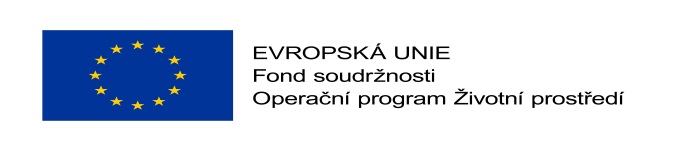 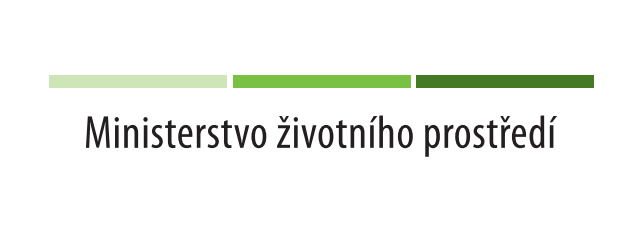 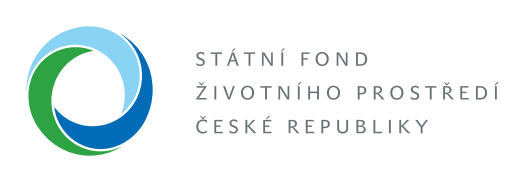 Smlouva o energetických službách určených veřejnému zadavateliv rámci projektu UV 955/2016 Snížení energetické náročnosti budov v areálu Nemocnice na Homolce aktivita 5.1 aUV 955/2016 Snížení energetické náročnosti budov v areálu Nemocnice na Homolce aktivita 5.1 b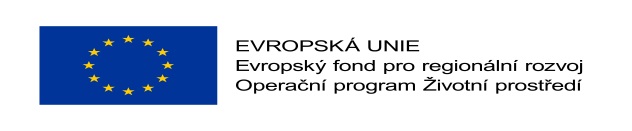 CZ.05.5.18/0.0/0.0/20_146/0012923CZ.05.5.18/0.0/0.0/20_146/0012924za Klienta:Za ESCO:Praha dnePraha dneNemocnice Na HomolceMUDr. Petr Polouček, MBAŘeditelENESA a.s.Ing. Milan DorkoPředseda představenstvaENESA a.s.Ing. Pavlína RezkováČlenka představenstva